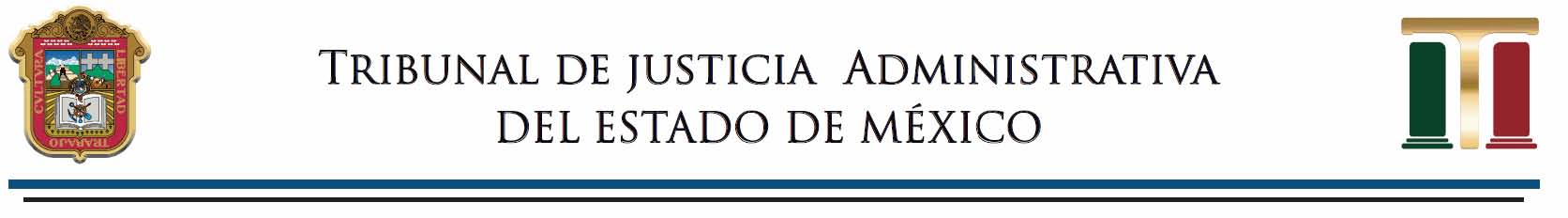 Leyenda de documentación oficial ENTREGA DE DOCUMENTOS. RAZÓN.-En _________________, Estado de México, siendo las _______________ horas con ___________ minutos del día _________de _________ del dos mil _________, comparece al Local de esta ______________ (SALA O SECCIÓN) Especializada en Materia de Responsabilidades Administrativas del Tribunal de Justicia Administrativa del Estado de México, la (el) C. _______________________________________________, quien se identifica con ___________________________________, presentando copia simple de la misma para un mejor proveer y cuyos rasgos físicos concuerdan con la persona que la porta, para el efecto de dar cumplimiento a lo ordenado en el acuerdo de fecha ____________________________ de __________, del dos mil __________, con la finalidad de recoger los documentos consistentes en:_______________________ Firmando al calce quien comparece para la debida constancia legal. DOY FE 